Сумська міська радаВиконавчий комітетРІШЕННЯ  від                              № З метою здійснення заходів, спрямованих на забезпечення своєчасного і якісного доведення сигналів оповіщення цивільного захисту до керівного складу органів управління і сил цивільного захисту Сумської міської ланки територіальної підсистеми Єдиної державної системи цивільного захисту Сумської області, підприємств, установ, організацій та населення про загрозу виникнення або виникнення надзвичайних ситуацій , керуючись частиною першою статті 52 Закону України «Про місцеве самоврядування в Україні», виконавчий комітет Сумської міської ради В И Р І Ш И В:Внести зміни до рішення виконавчого комітету Сумської міської ради від 12.11.2019 № 597 «Про організаційні заходи щодо впровадження нової автоматизованої системи централізованого оповіщення населення на території Сумської міської об’єднаної територіальної громади» а саме: додаток 2 до рішення викласти у новій редакції згідно з додатком до даного рішення.Міський голова                                                                                О.М. ЛисенкоПетров 70 10 02Розіслати: згідно  зі списком розсилки           Додаток         до рішення виконавчого комітету                    від ___ ________2020 року  № ___Перелік апаратури, технічних засобів МАСЦО та місце їх розміщення у будівлях і спорудах закладів, установ Сумської міської об’єднаної територіальної громадиНачальник відділу з питань надзвичайних ситуацій та цивільного захисту населенняСумської міської ради                                                                          	А.Є. Петров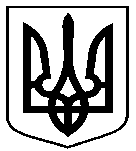 Проєкт  оприлюднено                   «___» ________2020р.Про внесення змін до рішення виконавчого комітету Сумської міської ради від 12.11.2019 № 597 «Про організаційні заходи щодо впровадження нової автоматизованої системи централізованого оповіщення населення на території Сумської міської об’єднаної територіальної громади»№з/пНазва технічногозасобуПерелік апаратури МАСЦОМісцерозташуванняВартість,грн.1Блок оповіщення БО-FM-04 у комплекті з таблом сигнальним ТС-12Блок оповіщення БО-FM-04 - 1 шт. № 1269Табло сигнальне ТС-12 - 1 шт. № 1КУ Сумська спеціалізована школа І-ІІІ ступенів № 1 ім. В. Стрельченка, м. Суми,вул. Г. Кондратьєва, 136 (перший поверх, центральний корпус)9935,611Блок оповіщення БО-FM-05 у комплекті з акустичною системоюОЗНС-АС-60-1 та ОЗНС-АС-60-2Блок оповіщення БО-FM-05 – 1 шт.№ 724КУ Сумська спеціалізована школа І-ІІІ ступенів № 1 ім. В. Стрельченка, м. Суми,вул. Г. Кондратьєва, 136 (перший поверх, центральний корпус)48294,002Блок оповіщення БО-FM-04 у комплекті з таблом сигнальним ТС-12Блок оповіщення БО-FM-04 - 1 шт. № 1270Табло сигнальне ТС-12 - 1 шт. № 2КУ Сумська спеціалізована школа І-ІІІ ступенів № 2 ім. Д. Косаренка, м. Суми, вул. Г. Кондратьєва, 76 (перший поверх,вестибюль)9935,612Блок оповіщення БО-FM-05 у комплекті з акустичною системоюОЗНС-АС-60-1 та ОЗНС-АС-60-2Блок оповіщення БО-FM-05 – 1 шт.№ 725КУ Сумська спеціалізована школа І-ІІІ ступенів № 2 ім. Д. Косаренка, м. Суми, вул. Г. Кондратьєва, 76 (перший поверх,вестибюль)48294,003Блок оповіщення БО-FM-04у комплекті з таблом сигнальним ТС-12Блок оповіщення БО-FM-04 - 1 шт. № 1271Табло сигнальне ТС-12 - 1 шт. № 3КУ Сумська спеціалізована школа І-ІІІ ступенів № 3ім. генерал-лейтенанта А. Морозова, м. Суми, вул. 20-річчя Перемоги, 9 (перший поверх, приймальня)9935,614Блок оповіщення БО-FM-04у комплекті з таблом сигнальним ТС-12Блок оповіщення БО-FM-04 - 1 шт. № 1272Табло сигнальне ТС-12 - 1 шт. № 4КУ Сумська загальноосвітня школа І-ІІІ ступенів № 4 ім. Героя України Олександра Аніщенка, м. Суми, вул. Петропавлівська, 102 (другий поверх, кабінет заступника директора)9935,614Блок оповіщення БО-FM-05 у комплекті з акустичною системоюОЗНС-АС-60-1 та ОЗНС-АС-60-2Блок оповіщення БО-FM-05 – 1 шт.№ 726вул. Петропавлівська, 79 (на даху будівлі) 48294,005Блок оповіщення БО-FM-04у комплекті з таблом сигнальним ТС-12Блок оповіщення БО-FM-04 - 1 шт. № 1273Табло сигнальне ТС-12 - 1 шт. № 5КУ Сумська загальноосвітня школа І-ІІІ ступенів № 5, м. Суми, вул. Доватора, 32 (перший поверх, приймальня, кімната № 13)9935,61Блок оповіщення БО-FM-05 у комплекті з акустичною системоюОЗНС-АС-60-1 та ОЗНС-АС-60-2Блок оповіщення БО-FM-05 – 1 шт.№ 0079448294,006Блок оповіщення БО-FM-04у комплекті з таблом сигнальним ТС-12Блок оповіщення БО-FM-04 - 1 шт. № 1274Табло сигнальне ТС-12 - 1 шт. № 6КУ Сумська загальноосвітня школа І-ІІІ ступенів № 6, м. Суми, вул. СКД, 17 (фойє школи)9935,616Блок оповіщення БО-FM-05 у комплекті з акустичною системоюОЗНС-АС-60-1 та ОЗНС-АС-60-2Блок оповіщення БО-FM-05 – 1 шт.№ 727КУ Сумська загальноосвітня школа І-ІІІ ступенів № 6, м. Суми, вул. СКД, 17 (фойє школи)48294,007Блок оповіщення БО-FM-04у комплекті з таблом сигнальним ТС-12Блок оповіщення БО-FM-04 - 1 шт. № 1275Табло сигнальне ТС-12 - 1 шт. № 7КУ Сумська спеціалізована школа І-ІІІ ступенів № 7 ім. Максима Савченка, м. Суми, вул. Л. Українки, 23 (перший поверх, центральний корпус, приймальня)9935,617Блок оповіщення БО-FM-05 у комплекті з акустичною системоюОЗНС-АС-60-1 та ОЗНС-АС-60-2Блок оповіщення БО-FM-05 – 1 шт.№ 728КУ Сумська спеціалізована школа І-ІІІ ступенів № 7 ім. Максима Савченка, м. Суми, вул. Л. Українки, 23 (перший поверх, центральний корпус, приймальня)48294,008Блок оповіщення БО-FM-04у комплекті з таблом сигнальним ТС-12Блок оповіщення БО-FM-04 - 1 шт. № 1276Табло сигнальне ТС-12 - 1 шт. № 8КУ Сумська загальноосвітня школа І-ІІІ ступенів № 8, м. Суми, вул. Троїцька, 7 (другий поверх, кабінет секретаря)9935,618Блок оповіщення БО-FM-05 у комплекті з акустичною системоюОЗНС-АС-60-1 та ОЗНС-АС-60-2Блок оповіщення БО-FM-05 – 1 шт.№ 729КУ Сумська загальноосвітня школа І-ІІІ ступенів № 8, м. Суми, вул. Троїцька, 7 (другий поверх, кабінет секретаря)48294,009Блок оповіщення БО-FM-04у комплекті з таблом сигнальним ТС-12Блок оповіщення БО-FM-04 - 1 шт. № 1277Табло сигнальне ТС-12 - 1 шт. № 9КУ Сумська спеціалізована школа І-ІІІ ступенів  № 9, м. Суми, вул. Даргомижського, 3 (перший поверх, приймальня)9935,619Блок оповіщення БО-FM-05 у комплекті з акустичною системоюОЗНС-АС-60-1 та ОЗНС-АС-60-2Блок оповіщення БО-FM-05 – 1 шт.№ 730КУ Сумська спеціалізована школа І-ІІІ ступенів  № 9, м. Суми, вул. Даргомижського, 3 (перший поверх, приймальня)48294,0010Блок оповіщення БО-FM-04у комплекті з таблом сигнальним ТС-12Блок оповіщення БО-FM-04 - 1 шт. № 1278Табло сигнальне ТС-12 - 1 шт. № 10КУ Сумська спеціалізована школа І-ІІІ ступенів № 10 ім. Героя Радянського Союзу О. А. Бутка, м. Суми, вул. Новомістенська, 30 (перший поверх, коридор)9935,6111Блок оповіщення БО-FM-04у комплекті з таблом сигнальним ТС-12Блок оповіщення БО-FM-04 - 1 шт. № 1279Табло сигнальне ТС-12 - 1 шт. № 11КУ Сумський навчально виховний комплекс № 16   імені Олексія Братушки «Загальноосвітня школа І-ІІІ ступенів – дошкільно-навчальний заклад» Сумської міської ради, м. Суми, вул. Шишкіна, 12 (перший поверх, приймальня)9935,61Блок оповіщення БО-FM-05 у комплекті з акустичною системоюОЗНС-АС-60-1 та ОЗНС-АС-60-2Блок оповіщення БО-FM-05 – 1 шт.№ 0078548294,0012Блок оповіщення БО-FM-04у комплекті з таблом сигнальним ТС-12Блок оповіщення БО-FM-04 - 1 шт. № 1280Табло сигнальне ТС-12 - 1 шт. № 12КУ Сумська загальноосвітня школа І-ІІІ ступенів № 12 
ім. Б. Берестовського, м. Суми, вул. Засумська, 3 (третій поверх, учительська)9935,6113Блок оповіщення БО-FM-04у комплекті з таблом сигнальним ТС-12Блок оповіщення БО-FM-04 - 1 шт. № 1281Табло сигнальне ТС-12 - 1 шт. № 13КУ Сумська загальноосвітня школа І-ІІІ ступенів № 13 ім. А.С. Мачуленка
м. Суми, вул. Іллінська, 9 (другий поверх, центральний корпус, приймальня) 9935,6114Блок оповіщення БО-FM-04у комплекті з таблом сигнальним ТС-12Блок оповіщення БО-FM-04 - 1 шт. № 1282Табло сигнальне ТС-12 - 1 шт. № 14КУ Сумська загальноосвітня школа І-ІІІ ступенів № 15ім. Дмитра Турбіна, м. Суми, вул. Пушкіна, 56 (другий поверх, приймальня)9935,6115Блок оповіщення БО-FM-04у комплекті з таблом сигнальним ТС-12Блок оповіщення БО-FM-04 - 1 шт. № 1283Табло сигнальне ТС-12 - 1 шт. № 15КУ Сумська спеціалізована школа І-ІІІ ступенів  № 17, м. Суми, М. Лушпи, 18 (перший поверх, фойє школи)9935,6115Блок оповіщення БО-FM-05 у комплекті з акустичною системоюОЗНС-АС-60-1 та ОЗНС-АС-60-2Блок оповіщення БО-FM-05 – 1 шт.№ 731КУ Сумська спеціалізована школа І-ІІІ ступенів  № 17, м. Суми, М. Лушпи, 18 (перший поверх, фойє школи)48294,0016Блок оповіщення БО-FM-04у комплекті з таблом сигнальним ТС-12Блок оповіщення БО-FM-04 - 1 шт. № 1284Табло сигнальне ТС-12 - 1 шт. № 16КУ Сумська загальноосвітня школа І-ІІІ ступенів № 18,м. Суми, вул. Леваневського, 8 (перший поверх, кімната чергових)9935,6117Блок оповіщення БО-FM-04у комплекті з таблом сигнальним ТС-12Блок оповіщення БО-FM-04 - 1 шт. № 1285Табло сигнальне ТС-12 - 1 шт. № 17КУ Сумська загальноосвітня школа І-ІІІ ступенів № 19 
ім. М.С. Нестеровського, м. Суми, вул. Івана Харитоненка, 3 (другий поверх, приймальня)9935,6117Блок оповіщення БО-FM-05 у комплекті з акустичною системоюОЗНС-АС-60-1 та ОЗНС-АС-60-2Блок оповіщення БО-FM-05 – 1 шт.№ 732КУ Сумська загальноосвітня школа І-ІІІ ступенів № 19 
ім. М.С. Нестеровського, м. Суми, вул. Івана Харитоненка, 3 (другий поверх, приймальня)48294,0018Блок оповіщення БО-FM-04у комплекті з таблом сигнальним ТС-12Блок оповіщення БО-FM-04 - 1 шт. № 1286Табло сигнальне ТС-12 - 1 шт. № 18КУ Сумська загальноосвітня школа І-ІІІ ступенів № 20, м. Суми, вул. Металургів, 71 (перший поверх, кімната чергових)на даху9935,6118Блок оповіщення БО-FM-05 у комплекті з акустичною системоюОЗНС-АС-60-1 та ОЗНС-АС-60-2Блок оповіщення БО-FM-05 – 1 шт.№ 733КУ Сумська загальноосвітня школа І-ІІІ ступенів № 20, м. Суми, вул. Металургів, 71 (перший поверх, кімната чергових)на даху48294,0019Блок оповіщення БО-FM-04у комплекті з таблом сигнальним ТС-12Блок оповіщення БО-FM-04 - 1 шт. № 1287Табло сигнальне ТС-12 - 1 шт. № 19КУ Сумська загальноосвітня школа І-ІІІ ступенів № 21, м. Суми, вул. Олега Балацького, 32 (перший поверх, кабінет секретаря-друкарки)9935,61Блок оповіщення БО-FM-05 у комплекті з акустичною системоюОЗНС-АС-60-1 та ОЗНС-АС-60-2Блок оповіщення БО-FM-05 – 1 шт.№ 0077048294,0020Блок оповіщення БО-FM-04у комплекті з таблом сигнальним ТС-12Блок оповіщення БО-FM-04 - 1 шт. № 1288Табло сигнальне ТС-12 - 1 шт. № 20Комунальна установа Сумська загальноосвітня школа І-ІІІ ступенів № 22, м. Суми, вул. Ковпака, 57 (перший поверх, фойє, пост чергового)9935,61Блок оповіщення БО-FM-05 у комплекті з акустичною системоюОЗНС-АС-60-1 та ОЗНС-АС-60-2Блок оповіщення БО-FM-05 – 1 шт.№ 0077148294,00 21Блок оповіщення БО-FM-04у комплекті з таблом сигнальним ТС-12Блок оповіщення БО-FM-04 - 1 шт. № 1289Табло сигнальне ТС-12 - 1 шт. № 21КУ Сумська загальноосвітня школа І-ІІІ ступенів № 23, м. Суми, пр-т. М. Лушпи, 36 (перший поверх, хол школи, центральний вхід)9935,61Блок оповіщення БО-FM-05 у комплекті з акустичною системоюОЗНС-АС-60-1 та ОЗНС-АС-60-2Блок оповіщення БО-FM-05 – 1 шт.№ 0077248294,0022Блок оповіщення БО-FM-04у комплекті з таблом сигнальним ТС-12Блок оповіщення БО-FM-04 - 1 шт. № 1290Табло сигнальне ТС-12 - 1 шт. № 22Комунальна установа Сумська загальноосвітня школа І-ІІІ ступенів № 24, м. Суми, вул. Сергія Табали (Сєвєра), 20 (перший поверх, фойє школи – пост чергового)9935,61Блок оповіщення БО-FM-05 у комплекті з акустичною системоюОЗНС-АС-60-1 та ОЗНС-АС-60-2Блок оповіщення БО-FM-05 – 1 шт.№ 0077348294,0023Блок оповіщення БО-FM-04у комплекті з таблом сигнальним ТС-12Блок оповіщення БО-FM-04 - 1 шт. № 1291Табло сигнальне ТС-12 - 1 шт. № 23КУ Сумська спеціалізована школа І-ІІІ ступенів № 25, м. Суми, вул. Декабристів, 80 (другий поверх, приймальня)9935,61Блок оповіщення БО-FM-05 у комплекті з акустичною системоюОЗНС-АС-60-1 та ОЗНС-АС-60-2Блок оповіщення БО-FM-05 – 1 шт.№ 0077448294,0024Блок оповіщення БО-FM-04у комплекті з таблом сигнальним ТС-12Блок оповіщення БО-FM-04 - 1 шт. № 1292Табло сигнальне ТС-12 - 1 шт. № 24КУ Сумська загальноосвітня школа І-ІІІ ступенів № 26, м. Суми, вул. Охтирська, 21 (перший поверх, кабінет директора)9935,6125Блок оповіщення БО-FM-04у комплекті з таблом сигнальним ТС-12Блок оповіщення БО-FM-04 - 1 шт. № 1293Табло сигнальне ТС-12 - 1 шт. № 25КУ Сумська загальноосвітня школа І-ІІІ ступенів № 27, м. Суми, вул. Охтирська, 33 (перший поверх, приймальня)9935,61Блок оповіщення БО-FM-05 у комплекті з акустичною системоюОЗНС-АС-60-1 та ОЗНС-АС-60-2Блок оповіщення БО-FM-05 – 1 шт.№ 0077548294,0026Блок оповіщення БО-FM-04у комплекті з таблом сигнальним ТС-12Блок оповіщення БО-FM-04 - 1 шт. № 1294Табло сигнальне ТС-12 - 1 шт. № 26КУ Сумська спеціалізована школа І-ІІІ ступенів  № 29, м. Суми, вул. Заливна, 25 (другий поверх, приймальня)9935,61Блок оповіщення БО-FM-05 у комплекті з акустичною системоюОЗНС-АС-60-1 та ОЗНС-АС-60-2Блок оповіщення БО-FM-05 – 1 шт.№ 0078148294,0027Блок оповіщення БО-FM-04у комплекті з таблом сигнальним ТС-12Блок оповіщення БО-FM-04 - 1 шт. № 1295Табло сигнальне ТС-12 - 1 шт. № 27Комунальна установа Сумська спеціалізована школа І ступеня № 30, м. Суми, вул. Рибалка, 7 (перший поверх, корпус ІІ, пост чергового)9935,6128Блок оповіщення БО-FM-04у комплекті з таблом сигнальним ТС-12Блок оповіщення БО-FM-04 - 1 шт. № 1296Табло сигнальне ТС-12 - 1 шт. № 28КУ Олександрівська гімназія, м. Суми, вул. Троїцька, 5 (перший поверх, пост чергового)9935,6129Блок оповіщення БО-FM-04у комплекті з таблом сигнальним ТС-12Блок оповіщення БО-FM-04 - 1 шт. № 1297Табло сигнальне ТС-12 - 1 шт. № 29КУ Піщанська загальноосвітня школа І-ІІ ступенів м. Суми, с. Піщане, вул. Шкільна, 26 (учительська кімната)9935,6130Блок оповіщення БО-FM-04у комплекті з таблом сигнальним ТС-12Блок оповіщення БО-FM-04 - 1 шт. № 1298Табло сигнальне ТС-12 - 1 шт. № 30КУ Верхньо-Піщанська загальноосвітня школа І-ІІ ступенів м. Суми, с. Верхнє Піщане, вул. Парнянська, 13 (головний корпус, музейна кімната)9935,6131Блок оповіщення БО-FM-04у комплекті з таблом сигнальним ТС-12Блок оповіщення БО-FM-04 - 1 шт. № 1299Табло сигнальне ТС-12 - 1 шт. № 31КУ Сумська спеціальна загальноосвітня школам. Суми, вул. Прокоф’єва, 28 (перший поверх, кімната чергових)9935,61Блок оповіщення БО-FM-05 у комплекті з акустичною системоюОЗНС-АС-60-1 та ОЗНС-АС-60-2Блок оповіщення БО-FM-05 – 1 шт.№ 0079348294,0032Блок оповіщення БО-FM-04у комплекті з таблом сигнальним ТС-12Блок оповіщення БО-FM-04 - 1 шт. № 1300Табло сигнальне ТС-12 - 1 шт. № 32Сумський дошкільний навчальний заклад (ясла-садок) № 1 «Ромашка», м. Суми, вул. Олександра Олеся, 3А (перший поверх, другий корпус, методичний кабінет)9935,6133Блок оповіщення БО-FM-04у комплекті з таблом сигнальним ТС-12Блок оповіщення БО-FM-04 - 1 шт. № 1301Табло сигнальне ТС-12 - 1 шт. № 33Сумський дошкільний навчальний заклад (ясла-садок) № 2 «Ясочка», м. Суми, вул. Інтернаціоналістів, 39 (перший поверх, кабінет технічних засобів)9935,61Блок оповіщення БО-FM-05 у комплекті з акустичною системоюОЗНС-АС-60-1 та ОЗНС-АС-60-2Блок оповіщення БО-FM-05 – 1 шт.№ 0077648294,0034Блок оповіщення БО-FM-04у комплекті з таблом сигнальним ТС-12Блок оповіщення БО-FM-04 - 1 шт. № 1302Табло сигнальне ТС-12 - 1 шт. № 34Сумський дошкільний навчальний заклад (ясла-садок) № 3 «Калинка», м. Суми, вул. Герасима Кондратьєва, 124 (другий поверх,музична зала)9935,6135Блок оповіщення БО-FM-04у комплекті з таблом сигнальним ТС-12Блок оповіщення БО-FM-04 - 1 шт. № 1303Табло сигнальне ТС-12 - 1 шт. № 35Державна установа «Дошкільний навчальний заклад (ясла-садок) (м. Суми) Національної поліції України», м. Суми, вул. Олександра Аніщенка, 4 (другий поверх, методичний кабінет)9935,6136Блок оповіщення БО-FM-04у комплекті з таблом сигнальним ТС-12Блок оповіщення БО-FM-04 - 1 шт. № 1304Табло сигнальне ТС-12 - 1 шт. № 36Сумський дошкільний навчальний заклад (ясла-садок) № 5 "Снігуронька" м. Суми, вул. Герасима Кондратьєва, 142 (перший поверх, коридор)9935,6137Блок оповіщення БО-FM-04у комплекті з таблом сигнальним ТС-12Блок оповіщення БО-FM-04 - 1 шт. № 1305Табло сигнальне ТС-12 - 1 шт. № 37Сумський дошкільний навчальний заклад (ясла-садок) № 6 «Метелик», м. Суми, вул. Харківська, 10 (перший поверх, бухгалтерія)9935,6138Блок оповіщення БО-FM-04у комплекті з таблом сигнальним ТС-12Блок оповіщення БО-FM-04 - 1 шт. № 1306Табло сигнальне ТС-12 - 1 шт. № 38Сумський дошкільний навчальний заклад (ясла-садок) № 7 «Попелюшка», м. Суми, вул. Римського-Корсакова, 18а (перший поверх, кабінет старшої медичної сестри)9935,6139Блок оповіщення БО-FM-04у комплекті з таблом сигнальним ТС-12Блок оповіщення БО-FM-04 - 1 шт. № 1307Табло сигнальне ТС-12 - 1 шт. № 39Сумський дошкільний навчальний заклад (ясла-садок) № 8 «Космічний», м. Суми, пр-т. М. Лушпи, 34 (перший поверх, методичний кабінет)9935,6140Блок оповіщення БО-FM-04у комплекті з таблом сигнальним ТС-12Блок оповіщення БО-FM-04 - 1 шт. № 1308Табло сигнальне ТС-12 - 1 шт. № 40КУ Сумський навчально-виховний комплекс "Загальноосвітня школа  І ступеня - дошкільний навчальний заклад № 9 «Веснянка», м. Суми, вул. Холодногірська, 47 (другий поверх, коридор)9935,6141Блок оповіщення БО-FM-04у комплекті з таблом сигнальним ТС-12Блок оповіщення БО-FM-04 - 1 шт. № 1309Табло сигнальне ТС-12 - 1 шт. № 41Сумський дошкільний навчальний заклад (ясла-садок) № 10 «Малючок», м. Суми, пр-т. Курський, 49 (перший поверх, кабінет діловода)9935,6142Блок оповіщення БО-FM-04у комплекті з таблом сигнальним ТС-12Блок оповіщення БО-FM-04 - 1 шт. № 1310Табло сигнальне ТС-12 - 1 шт. № 42КУ Сумський навчально-виховний комплекс "загальноосвітня школа  І ступеня-дошкільний навчальний заклад № 11 «Журавонька»,  м. Суми,вул. Харківська, 66 (перший поверх, методичний кабінет)9935,6143Блок оповіщення БО-FM-04у комплекті з таблом сигнальним ТС-12Блок оповіщення БО-FM-04 - 1 шт. № 1311Табло сигнальне ТС-12 - 1 шт. № 43Сумський дошкільний навчальний заклад (ясла-садок) № 12 «Олімпійський», м. Суми, вул. Нижньосироватська, 29 (перший поверх, медичний блок)9935,6144Блок оповіщення БО-FM-04у комплекті з таблом сигнальним ТС-12Блок оповіщення БО-FM-04 - 1 шт. № 1312Табло сигнальне ТС-12 - 1 шт. № 44Сумський дошкільний навчальний заклад (центр розвитку дитини) № 13 «Купава», м. Суми,пл. Пришибська, 23 (перший поверх, природнича лабораторія)9935,6145Блок оповіщення БО-FM-04у комплекті з таблом сигнальним ТС-12Блок оповіщення БО-FM-04 - 1 шт. № 1313Табло сигнальне ТС-12 - 1 шт. № 45Сумський дошкільний навчальний заклад (центр розвитку дитини) № 14 «Золотий півник», м. Суми, вул. Прокоф'єва, 15 (перший поверх, кабінет заступника завідувача господарства)9935,6146Блок оповіщення БО-FM-04у комплекті з таблом сигнальним ТС-12Блок оповіщення БО-FM-04 - 1 шт. № 1314Табло сигнальне ТС-12 - 1 шт. № 46Сумський дошкільний навчальний заклад (ясла-садок) № 15 «Перлинка», м. Суми, вул. Нахімова, 17 (перший поверх, кабінет вихователя-методиста)9935,6147Блок оповіщення БО-FM-04у комплекті з таблом сигнальним ТС-12Блок оповіщення БО-FM-04 - 1 шт. № 1315Табло сигнальне ТС-12 - 1 шт. № 47Сумський дошкільний навчальний заклад (ясла-садок) № 16 «Сонечко», м. Суми, пр-т. М. Лушпи, 45 (перший поверх, кабінет заступника завідувача господарства))9935,6148Блок оповіщення БО-FM-04у комплекті з таблом сигнальним ТС-12Блок оповіщення БО-FM-04 - 1 шт. № 1316Табло сигнальне ТС-12 - 1 шт. № 48Сумський дошкільний навчальний заклад (ясла-садок) № 17 «Радість», м. Суми, пр-т. М. Лушпи, 37 (перший поверх,медичний кабінет)9935,6149Блок оповіщення БО-FM-04у комплекті з таблом сигнальним ТС-12Блок оповіщення БО-FM-04 - 1 шт. № 1317Табло сигнальне ТС-12 - 1 шт. № 49Сумський дошкільний навчальний заклад (центр розвитку дитини) № 18 «Зірниця», м. Суми, пр-т. М. Лушпи, 13 (перший поверх, кабінет заступника завідувача господарства)9935,6150Блок оповіщення БО-FM-04у комплекті з таблом сигнальним ТС-12Блок оповіщення БО-FM-04 - 1 шт. № 1318Табло сигнальне ТС-12 - 1 шт. № 50Сумський дошкільний навчальний заклад (ясла-садок) № 19 «Рум'янок» м. Суми, пр-т. М. Лушпи, 3 (перший поверх, кабінет заступника завідувача господарства)9935,6151Блок оповіщення БО-FM-04у комплекті з таблом сигнальним ТС-12Блок оповіщення БО-FM-04 - 1 шт. № 1319Табло сигнальне ТС-12 - 1 шт. № 51Сумський спеціальний  дошкільний навчальний заклад (ясла-садок) № 20 «Посмішка», м. Суми,вул. Лучанська, 27 (перший поверх, методичний кабінет)9935,6152Блок оповіщення БО-FM-04у комплекті з таблом сигнальним ТС-12Блок оповіщення БО-FM-04 - 1 шт. № 1320Табло сигнальне ТС-12 - 1 шт. № 52Сумський дошкільний навчальний заклад (ясла-садок) № 21 «Волошка»,м. Суми, вул. Данила Галицького, 51 (другий поверх)9935,6153Блок оповіщення БО-FM-04у комплекті з таблом сигнальним ТС-12Блок оповіщення БО-FM-04 - 1 шт. № 1321Табло сигнальне ТС-12 - 1 шт. № 53Сумський дошкільний навчальний заклад (ясла-садок) № 22 «Джерельце», м. Суми, вул. Ковпака, 25 (перший поверх, кабінет діловода)9935,6154Блок оповіщення БО-FM-04у комплекті з таблом сигнальним ТС-12Блок оповіщення БО-FM-04 - 1 шт. № 1322Табло сигнальне ТС-12 - 1 шт. № 54Сумський дошкільний навчальний заклад (ясла-садок) № 23 «Золотий ключик» м. Суми, вул. Ковпака, 27 (другий поверх, кабінет вихователя-методиста)9935,6155Блок оповіщення БО-FM-04у комплекті з таблом сигнальним ТС-12Блок оповіщення БО-FM-04 - 1 шт. № 1323Табло сигнальне ТС-12 - 1 шт. № 55Сумський санаторний дошкільний навчальний заклад (ясла-садок) № 24 «Оленка», м. Суми, вул. Пушкіна, 49а (перший поверх, медичний кабінет)9935,6156Блок оповіщення БО-FM-04у комплекті з таблом сигнальним ТС-12Блок оповіщення БО-FM-04 - 1 шт. № 1324Табло сигнальне ТС-12 - 1 шт. № 56Сумський дошкільний навчальний заклад (ясла-садок) № 25 «Білосніжка», м. Суми, вул. Лесі Українки, 2/1 (перший поверх, кабінет медичної сестри)9935,6157Блок оповіщення БО-FM-04у комплекті з таблом сигнальним ТС-12Блок оповіщення БО-FM-04 - 1 шт. № 1325Табло сигнальне ТС-12 - 1 шт. № 57Сумський дошкільний навчальний заклад (центр розвитку дитини) № 26 «Ласкавушка», м. Суми, пров. І. Дерев'янка, 3 (перший поверх, кабінет завідувача з господарства)9935,6158Блок оповіщення БО-FM-04у комплекті з таблом сигнальним ТС-12Блок оповіщення БО-FM-04 - 1 шт. № 1326Табло сигнальне ТС-12 - 1 шт. № 58Сумський дошкільний навчальний заклад (ясла-садок) № 27 «Світанок», м. Суми, вул. Баранівська, 23 (перший поверх, методичний кабінет)9935,6159Блок оповіщення БО-FM-04у комплекті з таблом сигнальним ТС-12Блок оповіщення БО-FM-04 - 1 шт. № 1327Табло сигнальне ТС-12 - 1 шт. № 59Сумський дошкільний навчальний заклад (центр розвитку дитини) № 28 «Ювілейний», м. Суми, вул. Робітнича, 56 (перший поверх, коридор)9935,6160Блок оповіщення БО-FM-04у комплекті з таблом сигнальним ТС-12Блок оповіщення БО-FM-04 - 1 шт. № 1328Табло сигнальне ТС-12 - 1 шт. № 60Сумський дошкільний навчальний заклад (ясла-садок) № 29 «Росинка», м. Суми, пр-т. Шевченко, 16 (перший поверх, медичний кабінет)9935,6161Блок оповіщення БО-FM-04у комплекті з таблом сигнальним ТС-12Блок оповіщення БО-FM-04 - 1 шт. № 1329Табло сигнальне ТС-12 - 1 шт. № 61Сумський дошкільний навчальний заклад (ясла-садок) № 30 «Чебурашка»,м. Суми, вул. Романа Атаманюка, 13а (перший поверх, медичний кабінет)9935,6162Блок оповіщення БО-FM-04у комплекті з таблом сигнальним ТС-12Блок оповіщення БО-FM-04 - 1 шт. № 1330 Табло сигнальне ТС-12 - 1 шт. № 62Сумський дошкільний навчальний заклад (ясла-садок) № 31 «Ягідка», м. Суми, вул. Білопільський шлях, 25 (перший поверх, коридор)9935,6163Блок оповіщення БО-FM-04у комплекті з таблом сигнальним ТС-12Блок оповіщення БО-FM-04 - 1 шт. № 1331Табло сигнальне ТС-12 - 1 шт. № 63Сумський дошкільний навчальний заклад (ясла-садок) № 32 «Ластівка», м. Суми, вул. Декабристів, 76 (перший поверх, методичний кабінет)9935,6164Блок оповіщення БО-FM-04у комплекті з таблом сигнальним ТС-12Блок оповіщення БО-FM-04 - 1 шт. № 1332Табло сигнальне ТС-12 - 1 шт. № 64Сумський дошкільний навчальний заклад (ясла-садок) № 33 «Маринка», м. Суми, вул. Котляревського, 2 (перший поверх, кабінет діловода)9935,61Блок оповіщення БО-FM-05 у комплекті з акустичною системоюОЗНС-АС-60-1 та ОЗНС-АС-60-2Блок оповіщення БО-FM-05 – 1 шт.№ 00777   48294,0065Блок оповіщення БО-FM-04у комплекті з таблом сигнальним ТС-12Блок оповіщення БО-FM-04 - 1 шт. № 1333Табло сигнальне ТС-12 - 1 шт. № 65КУ Сумський спеціальний реабілітаційний навчально-виховний комплекс: Загальноосвітня школа І ступеня-дошкільний навчальний заклад № 34,м. Суми, вул. Юрія Липи, 130 (перший поверх, кабінет медичної сестри)9935,6166Блок оповіщення БО-FM-04у комплекті з таблом сигнальним ТС-12Блок оповіщення БО-FM-04 - 1 шт. №1334Табло сигнальне ТС-12 - 1 шт. № 66Сумський дошкільний навчальний заклад (ясла-садок) № 35 «Дюймовочка», м. Суми, с. Піщане, вул. Кооперативна, 2 (перший поверх, методичний кабінет)9935,6167Блок оповіщення БО-FM-04у комплекті з таблом сигнальним ТС-12Блок оповіщення БО-FM-04 - 1 шт. № 1335Табло сигнальне ТС-12 - 1 шт. № 67Сумський дошкільний навчальний заклад (центр розвитку дитини) № 36 «Червоненька квіточка», м. Суми, вул. Супруна, 12 (перший поверх, кабінет завідувача)9935,6168Блок оповіщення БО-FM-04у комплекті з таблом сигнальним ТС-12Блок оповіщення БО-FM-04 - 1 шт. № 1336Табло сигнальне ТС-12 - 1 шт. № 68КУ Сумський спеціальний навчально-виховний комплекс  «Загальноосвітня школа І ступеня-дошкільний навчальний заклад» № 37 «Зірочка», м. Суми,вул. Труда, 4, 6 (другий поверх, приймальня директора у приміщенні шкільного підрозділу)9935,6169Блок оповіщення БО-FM-04у комплекті з таблом сигнальним ТС-12Блок оповіщення БО-FM-04 - 1 шт. № 1337Табло сигнальне ТС-12 - 1 шт. № 69Сумський дошкільний навчальний заклад (дитячий садок) № 38 «Яблунька», м. Суми, вул. Серпнева, 1 (перший поверх, методичний кабінет)9935,6170Блок оповіщення БО-FM-04у комплекті з таблом сигнальним ТС-12Блок оповіщення БО-FM-04 - 1 шт. № 1338Табло сигнальне ТС-12 - 1 шт. № 70Сумський дошкільний навчальний заклад (ясла-садок) № 39 «Теремок», м. Суми, вул. Металургів, 7а (перший поверх, кабінет вихователя-методиста)9935,6171Блок оповіщення БО-FM-04у комплекті з таблом сигнальним ТС-12Блок оповіщення БО-FM-04 - 1 шт. № 1339Табло сигнальне ТС-12 - 1 шт. № 71Сумський дошкільний навчальний заклад (ясла-садок) № 40 «Дельфін», м. Суми, вул. Лермонтова, 2 (перший поверх, кабінет діловода)9935,6172Блок оповіщення БО-FM-04у комплекті з таблом сигнальним ТС-12Блок оповіщення БО-FM-04 - 1 шт. № 1340Табло сигнальне ТС-12 - 1 шт. № 72КУ Сумський навчально-виховний комплекс "дошкільний навчальний заклад-загальноосвітня школа  І ступеня № 41 «Райдуга», м. Суми, вул. Леоніда Бикова, 9 (перший поверх, медичний кабінет)9935,61Блок оповіщення БО-FM-05 у комплекті з акустичною системоюОЗНС-АС-60-1 та ОЗНС-АС-60-2Блок оповіщення БО-FM-05 – 1 шт.№ 0078448294,0073Блок оповіщення БО-FM-04у комплекті з таблом сигнальним ТС-12Блок оповіщення БО-FM-04 - 1 шт. № 1341Табло сигнальне ТС-12 - 1 шт. № 73Сумський навчально-виховний комплекс «Загальноосвітня школа  І ступеня - дошкільний навчальний заклад»  № 42, м. Суми, вул. Данила Галицького, 22 (перший поверх, кабінет секретаря)9935,6174Блок оповіщення БО-FM-04у комплекті з таблом сигнальним ТС-12Блок оповіщення БО-FM-04 - 1 шт. № 1342Табло сигнальне ТС-12 - 1 шт. № 74Комунальний заклад Сумський Палац дітей та юнацтва, м. Суми, вул. Соборна, 37 (перший поверх, фойє)9935,61Блок оповіщення БО-FM-05 у комплекті з акустичною системоюОЗНС-АС-60-1 та ОЗНС-АС-60-2Блок оповіщення БО-FM-05 – 1 шт.№ 0078248294,0075Блок оповіщення БО-FM-04у комплекті з таблом сигнальним ТС-12Блок оповіщення БО-FM-04 - 1 шт. № 1343Табло сигнальне ТС-12 - 1 шт. № 75Сумський міський Центр науково-технічної творчості молоді, м. Суми, вул. Iнтернаціоналістів, 18 (перший поверх, приймальня)9935,6176Блок оповіщення БО-FM-04у комплекті з таблом сигнальним ТС-12Блок оповіщення БО-FM-04 - 1 шт. № 1344Табло сигнальне ТС-12 - 1 шт. № 76Комунальний заклад Сумської міської ради – Сумський міський центр еколого-натуралістичної творчості учнівської молоді, м. Суми, вул. Харківська, 13 (другий поверх, приймальня) 9935,6177Блок оповіщення БО-FM-04у комплекті з таблом сигнальним ТС-12Блок оповіщення БО-FM-04 - 1 шт. № 1345Табло сигнальне ТС-12 - 1 шт. № 771 державний пожежно -рятувальний загін Управління Державної служби України з надзвичайних ситуацій у Сумській області, м. Суми, вул. Робітнича, 69 (другий поверх, кімната чергового)9935,6178Блок оповіщення БО-FM-04у комплекті з таблом сигнальним ТС-12Блок оповіщення БО-FM-04 - 1 шт. № 1346Табло сигнальне ТС-12 - 1 шт. № 78Сумська спеціалізована школа І ступеня № 30, м. Суми, вул. І. Сірка, 2А, (перший поверх, корпус І, пост чергового)9935,6179Блок оповіщення БО-FM-04у комплекті з таблом сигнальним ТС-12Блок оповіщення БО-FM-04 - 1 шт. № 1347Табло сигнальне ТС-12 - 1 шт. № 79Комунальний заклад комплексна дитячо-юнацька спортивна школа № 2  м. Суми, вул. Борова, 45 (методичний кабінет)9935,6180Блок оповіщення БО-FM-04у комплекті з таблом сигнальним ТС-12Блок оповіщення БО-FM-04 - 1 шт. № 1348Табло сигнальне ТС-12 - 1 шт. № 80Комунальна установа «Міський міжшкільний навчально-виробничий комбінат» Сумської міської ради, м. Суми, вул. Юрія Липи, 72 (другий поверх, приймальня)9935,6181Блок оповіщення БО-FM-04у комплекті з таблом сигнальним ТС-12Блок оповіщення БО-FM-04 - 1 шт. № 1349Табло сигнальне ТС-12 - 1 шт. № 81КУ «Сумська міська клінічна лікарня № 1», м. Суми, вул. 20-річчя Перемоги, 13 (перший поверх, корпус стаціонару      № 1, приймальне відділення)9935,61Блок оповіщення БО-FM-05 у комплекті з акустичною системоюОЗНС-АС-60-1 та ОЗНС-АС-60-2Блок оповіщення БО-FM-05 – 1 шт.№ 0077848294,0082Блок оповіщення БО-FM-04у комплекті з таблом сигнальним ТС-12Блок оповіщення БО-FM-04 - 1 шт. № 1350Табло сигнальне ТС-12 - 1 шт. № 82КУ «Сумська міська клінічна лікарня № 1», м. Суми, вул. 20-річчя Перемоги, 13 (третій поверх головного корпусу, приймальня головного лікаря)9935,6183Блок оповіщення БО-FM-04у комплекті з таблом сигнальним ТС-12Блок оповіщення БО-FM-04 - 1 шт. № 1351Табло сигнальне ТС-12 - 1 шт. № 83КУ «Сумська міська клінічна лікарня № 5», м. Суми, вул. М. Вовчок, 2 (четвертий поверх поліклініки, приймальня закладу)9935,61Блок оповіщення БО-FM-05 у комплекті з акустичною системоюОЗНС-АС-60-1 та ОЗНС-АС-60-2Блок оповіщення БО-FM-05 – 1 шт.№ 0078048294,0084Блок оповіщення БО-FM-04у комплекті з таблом сигнальним ТС-12Блок оповіщення БО-FM-04 - 1 шт. № 1352Табло сигнальне ТС-12 - 1 шт. № 84КУ «Сумська міська клінічна лікарня № 5», м. Суми, вул. М. Вовчок, 2  (перший поверх хірургічного корпусу № 1, кабінет чергового лікаря приймального відділення)9935,6185Блок оповіщення БО-FM-04у комплекті з таблом сигнальним ТС-12Блок оповіщення БО-FM-04 - 1 шт. № 1353Табло сигнальне ТС-12 - 1 шт. № 85КУ «Сумська міська клінічна лікарня № 4»,м. Суми, вул.Ковпака, 7 (перший поверх, приймальня)9935,61Блок оповіщенняБО-FM-05 у комплекті з акустичною системоюОЗНС-АС-60-1 та ОЗНС-АС-60-2Блок оповіщення БО-FM-05 – 1 шт.№ 0077948294,0086Блок оповіщення БО-FM-04у комплекті з таблом сигнальним ТС-12Блок оповіщення БО-FM-04 - 1 шт. № 1354Табло сигнальне ТС-12 - 1 шт. № 86КУ «Сумська міська клінічна лікарня № 4»,м. Суми, вул. Праці, 3 (перший поверх поліклінічне відділення   № 1, реєстратура)9935,6187Блок оповіщення БО-FM-04у комплекті з таблом сигнальним ТС-12Блок оповіщення БО-FM-04 - 1 шт. № 1355Табло сигнальне ТС-12 - 1 шт. №87КУ «Сумська міська клінічна лікарня № 4»,м. Суми, вул. Металургів, 38 (перший поверх, стаціонарне відділення неврологічного відділення, приймальне відділення)9935,6188Блок оповіщення БО-FM-04у комплекті з таблом сигнальним ТС-12Блок оповіщення БО-FM-04 - 1 шт. № 1356Табло сигнальне ТС-12 - 1 шт. № 88КУ «Сумський міський  клінічний пологовий будинок Пресвятої Діви Марії»,   м. Суми, вул. Троїцька, 20  (перший поверх, акушерський корпус, приймально-оглядове відділення, пост чергового)9935,6189Блок оповіщення БО-FM-04у комплекті з таблом сигнальним ТС-12Блок оповіщення БО-FM-04 - 1 шт. № 1357Табло сигнальне ТС-12 - 1 шт. № 89КНП «Дитяча клінічна лікарня Святої Зінаїди» Сумської міської ради, м. Суми, вул. Троїцька, 28 (перший поверх, приймальне відділення для інфекційних хворих)9935,6190Блок оповіщення БО-FM-04у комплекті з таблом сигнальним ТС-12Блок оповіщення БО-FM-04 - 1 шт. № 1358Табло сигнальне ТС-12 - 1 шт. № 90КНП «Дитяча клінічна лікарня Святої Зінаїди» Сумської міської ради, м. Суми, вул. Троїцька, 28 (перший поверх, кабінет головної медичної сестри)9935,6191Блок оповіщення БО-FM-04у комплекті з таблом сигнальним ТС-12Блок оповіщення БО-FM-04 - 1 шт. № 1359Табло сигнальне ТС-12 - 1 шт. № 91КНП «Дитяча клінічна лікарня Святої Зінаїди» Сумської міської ради, м. Суми, вул. Троїцька, 28(третій поверх, відділення анестезії та інтенсивної терапії)9935,6192Блок оповіщення БО-FM-04у комплекті з таблом сигнальним ТС-12Блок оповіщення БО-FM-04 - 1 шт. № 1360Табло сигнальне ТС-12 - 1 шт. № 92КУ «Міська клінічна стоматологічна поліклініка», м. Суми, вул. Паркова, 2/1 (перший поверх, реєстратура)9935,6193Блок оповіщення БО-FM-04у комплекті з таблом сигнальним ТС-12Блок оповіщення БО-FM-04 - 1 шт. № 1361Табло сигнальне ТС-12 - 1 шт. № 93КНП «Центр первинної медико-санітарної допомоги № 1» Сумської міської ради, м. Суми, вул. Іллінська, 48/50 (перший поверх, реєстратура) 9935,61Блок оповіщення БО-FM-05 у комплекті з акустичною системоюОЗНС-АС-60-1 та ОЗНС-АС-60-2Блок оповіщення БО-FM-05 – 1 шт.№ 0078348294,0094Блок оповіщення БО-FM-04у комплекті з таблом сигнальним ТС-12Блок оповіщення БО-FM-04 - 1 шт. № 1362Табло сигнальне ТС-12 - 1 шт. № 94Сумський міський Центр науково-технічної творчості молоді, м. Суми,                 вул. Холодногорська, 35 (перший поверх, пост чергового)9935,6195Блок оповіщення БО-FM-04у комплекті з таблом сигнальним ТС-12Блок оповіщення БО-FM-04 - 1 шт. № 1363Табло сигнальне ТС-12 - 1 шт. № 95КНП «Центр первинної медико-санітарної допомоги № 2» Сумської міської ради, м. Суми, вул. Паркова, 1 (перший поверх, амбулаторія № 4, реєстратура)9935,6196Блок оповіщення БО-FM-05 у комплекті з акустичною системоюОЗНС-АС-60-1 та ОЗНС-АС-60-2Блок оповіщення БО-FM-05 – 1 шт.№ 00786Сумський міський центр зайнятості, м. Суми, вул. Степана Бандери, 4548294,0097Блок оповіщення БО-FM-05 у комплекті з акустичною системоюОЗНС-АС-60-1 та ОЗНС-АС-60-2Блок оповіщення БО-FM-05 – 1 шт.№ 00787Міський парк культури та відпочинку    ім. І.М. Кожедуба, м. Суми (на стовпі)48294,0098Блок оповіщення БО-FM-05 у комплекті з акустичною системоюОЗНС-АС-60-1 та ОЗНС-АС-60-2Блок оповіщення БО-FM-05 – 1 шт.№ 00788КНП «Центр первинної медико-санітарної допомоги № 2» Сумської міської ради, м. Суми,вул.Привокзальна, 3а48294,0099Блок оповіщення БО-FM-05 у комплекті з акустичною системоюОЗНС-АС-60-1 та ОЗНС-АС-60-2Блок оповіщення БО-FM-05 – 1 шт.№ 00789Сумська обласна рада, м. Суми,майдан Незалежності, 248294,00100Блок оповіщення БО-FM-05 у комплекті з акустичною системоюОЗНС-АС-60-1 та ОЗНС-АС-60-2Блок оповіщення БО-FM-05 – 1 шт.№ 00790Виконавчий комітет Сумської міської ради, м. Суми,вул. Горького, 2148294,00101Блок оповіщення БО-FM-05 у комплекті з акустичною системоюОЗНС-АС-60-1 та ОЗНС-АС-60-2Блок оповіщення БО-FM-05 – 1 шт.№ 00791Виконавчий комітет Сумської міської ради,м. Суми,вул. Харківська, 3548294,00102Блок оповіщення БО-FM-05 у комплекті з акустичною системоюОЗНС-АС-60-1 та ОЗНС-АС-60-2Блок оповіщення БО-FM-05 – 1 шт.№ 00792Сумський відділ поліції ГУ НП України в Сумській області,м. Суми,вул. Першотравнева, 2148294,00103Блок оповіщення БО-FM-05 у комплекті з акустичною системоюОЗНС-АС-60-1 та ОЗНС-АС-60-2Блок оповіщення БО-FM-05 – 1 шт.№ 00795м. Суми, вул. Першотравнева, на стовпі48294,00104Блок оповіщення БО-FM-05 у комплекті з акустичною системоюОЗНС-АС-60-1 та ОЗНС-АС-60-2Блок оповіщення БО-FM-05 – 1 шт.№ 00796м. Суми, пр. Курський, 41 на стовпі48294,00105Блок оповіщення БО-FM-05 у комплекті з акустичною системоюОЗНС-АС-60-1 та ОЗНС-АС-60-2Блок оповіщення БО-FM-05 – 1 шт.№ 00797м. Суми, вул. Інтернаціоналістів, 51Б, на стовпі48294,00106Блок оповіщення БО-FM-05 у комплекті з акустичною системоюОЗНС-АС-60-1 та ОЗНС-АС-60-2Блок оповіщення БО-FM-05 – 1 шт.№ 00798м. Суми, вул. Ювілейна, 55, на стовпі48294,00Всього2827348,95